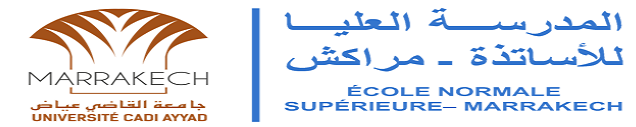 DÉCLARATION SUR L’HONNEURJe soussigné(e), Mr ( Mlle / Mme) :Nom : ………………..……………….…………… Prénom : …………….…………..……………… C.I.N. : …………….……………Sexe : □ Féminin	□ Masculin	Date et lieu de naissance : …………….…………..…………………..…Ville d’origine : ………..…….……………………………………………… Pays : …………………………………….…………………Adresse personnelle : …………….……………………………………………………………………………………..……………..………Tél. : …………….…………..……………….…… E-mail : …………….…………………………………………………………………..……Adresse permanente (si différente de la précédente) : ………………………………………………………………………..….…………..……………………………………………………………………………………   Tél. : …………….…………..……………………Date et lieu d’obtention du Baccalauréat Académie : …………….…………..………………………………………..………Série : …………….…………..………………………..…… Code National Etudiant (CNE) : …………….……….….……………Date et lieu d’obtention de la Licence (pour Master) : …………….…………………………….………….……..……………Spécialité : ………………………………………………………………………………………………….…………..…….…………..……………Diplôme préparé :MDSEM	□ MSE (Master Spécialisé)	CLE-Secondaire (Cycle Licence Education)	□ CLE-Primaire (Cycle Licence Education)Filière : …………….………………………………………………………………………………………….………..……………Fonctionnaire : □ Oui □ Non .................................................. Handicapé(e) : □ Oui □ NonDéclare sur l’honneur que les renseignements reportés ci-dessus sont exacts.Je déclare avoir été informé que le régime des études est en mode externat, et je déclare également n’être inscrit dans aucune autre formation dans un autre établissement et qu’aucun retrait du dossier d’inscription ou du diplôme original ne m’est permis durant le mois d’Août.Je tiens également par la présente à respecter le règlement intérieur de l’établissement.Fait à Marrakech, le ……………………………...……………Signature